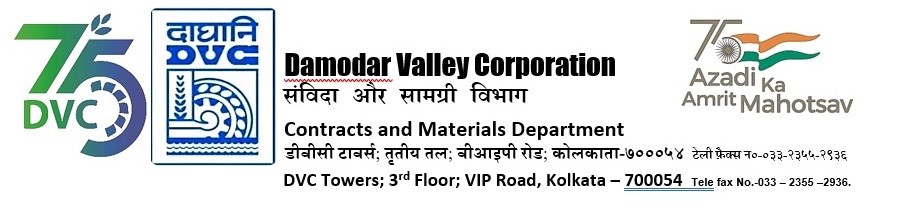 Abridged version of IFB/NIT for SINGLE STAGE THREE ENVELOPE BIDDING DVC invites online bids on Single Stage Three Envelope Bidding basis in GeM detailed below --------------------------------------------------------------------------------------------------------------------------------------- 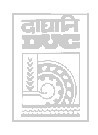 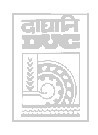 Registered office: DVC Towers VIP Road, Kolkata West Bengal, India PIN – 700054   Tender ID  DVC/WP/CTPS/C &I U# 7 and 8/00118Package Name Proposal for deputation of service engineer of M/S Reineke Engineering Pvt. Ltd on chargeable basis for servicing of hydraulic actuator of Seal Steam (MAW#10) and Leak Steam (MAW#50) pressure control valves of CTPS, Unit#8 by M/s Reineke, the OEM during Overhauling.*Bidding Document Download Starts from (Tentative Dates) 29-04-24 *DVC reserves the right to amend the dates. *DVC reserves the right to amend the dates. 